附件1：新生团组织关系转接操作流程方式一：录取学校发起转入申请第一步尽快创建接受新生的团支部：组织管理——管理下级组织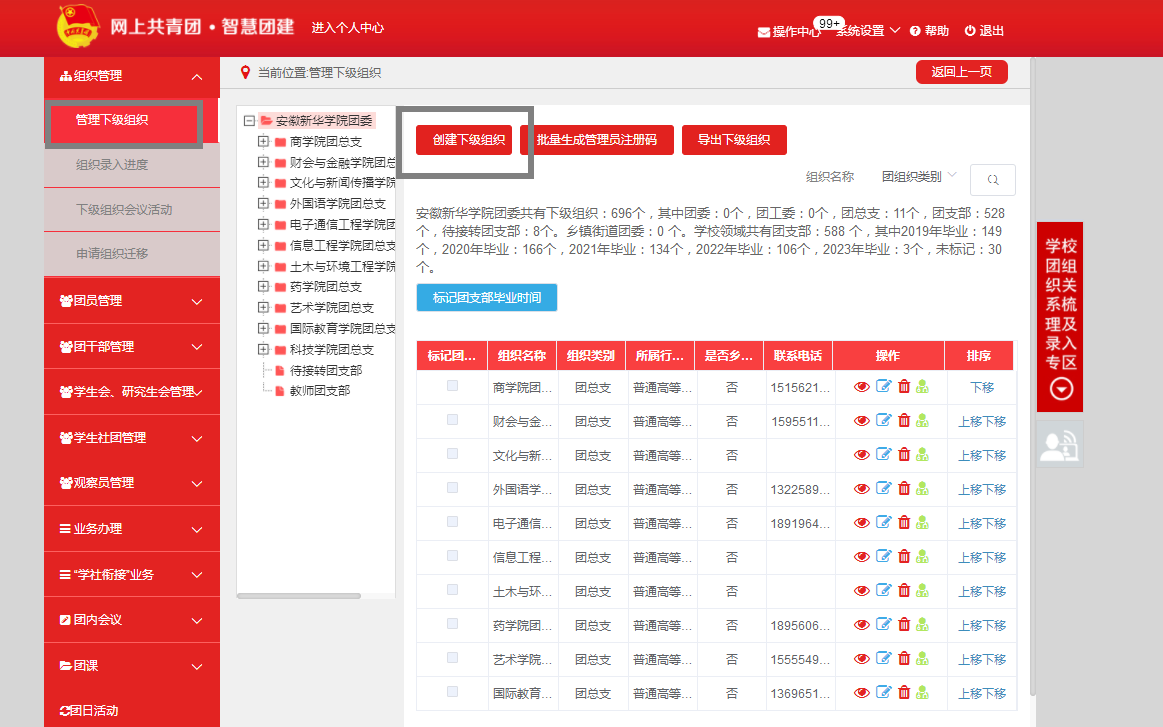 第二步新生团支部或者团总支管理员发起转入申请（需要提前收集新生团员的姓名和身份证号）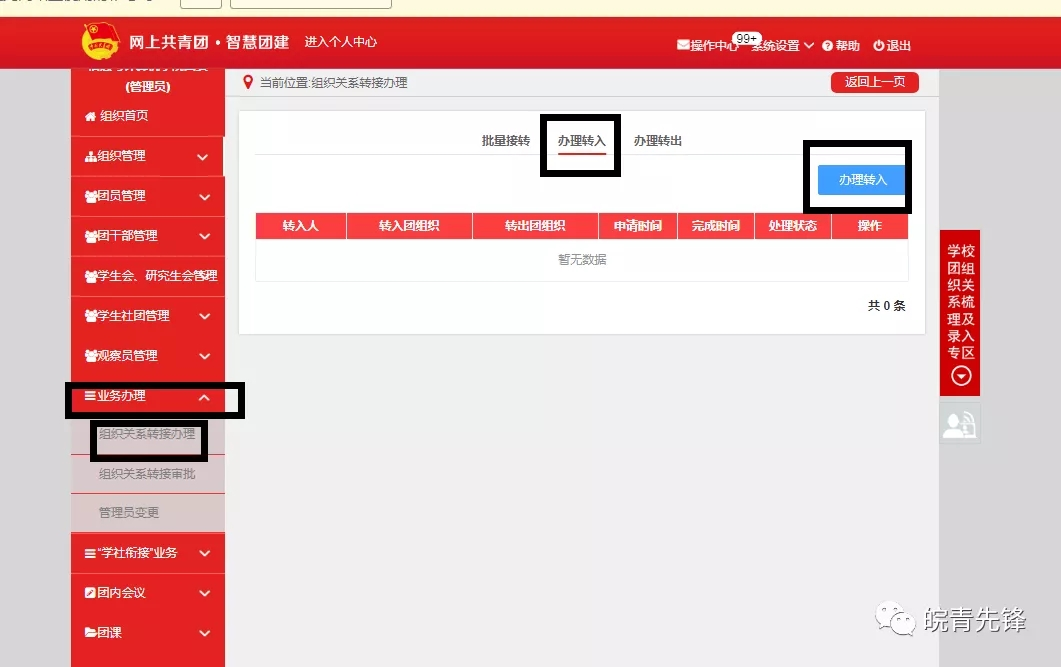 第三步输入新生团员姓名、身份证号，点击查询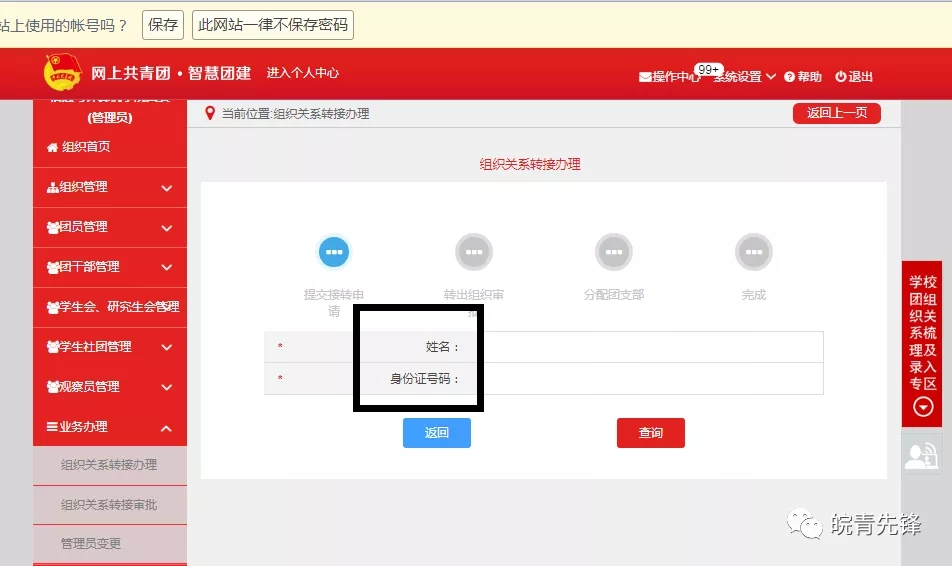 第四步输入转入原因，备注支部信息（方便后期分配支部）提交，等待转出组织同意后，分配支部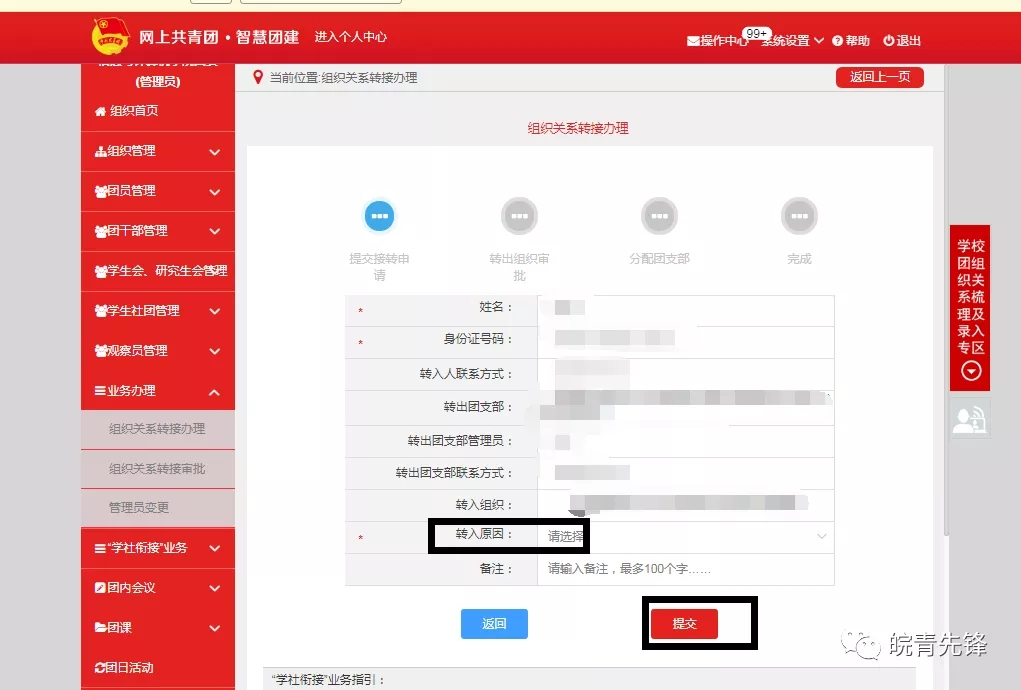 方式二：团员本人发起转出申请第一步团员本人若知晓自己升学后所在的支部后登陆系统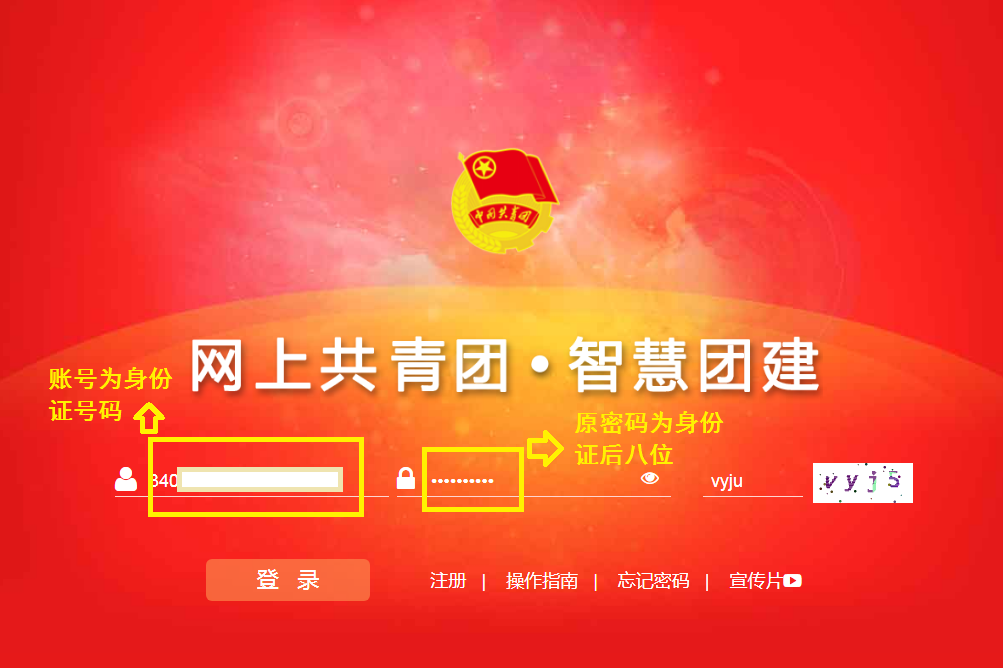 若提示密码错误，请向现团支部或团总支管理员索要“重置密码验证码”（在团员列表中生成），打开系统登陆首页，点击忘记密码，根据提示操作即可。第二步在个人中心点击：关系转接-组织关系转接，根据提示操作即可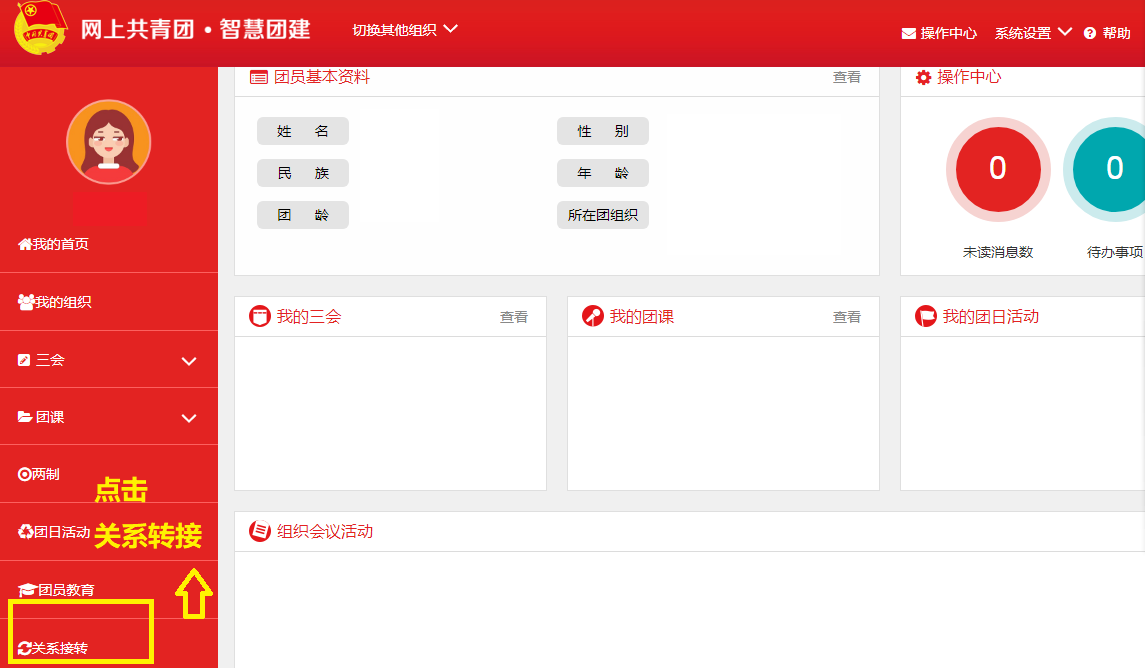 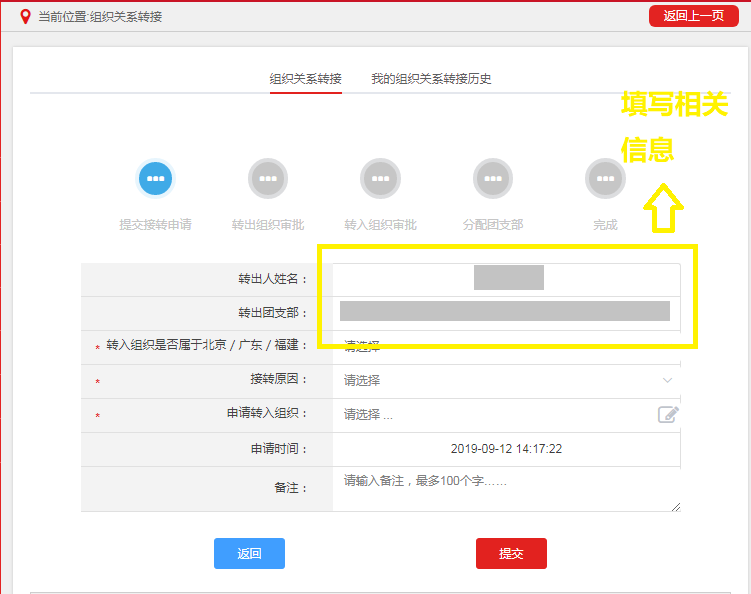 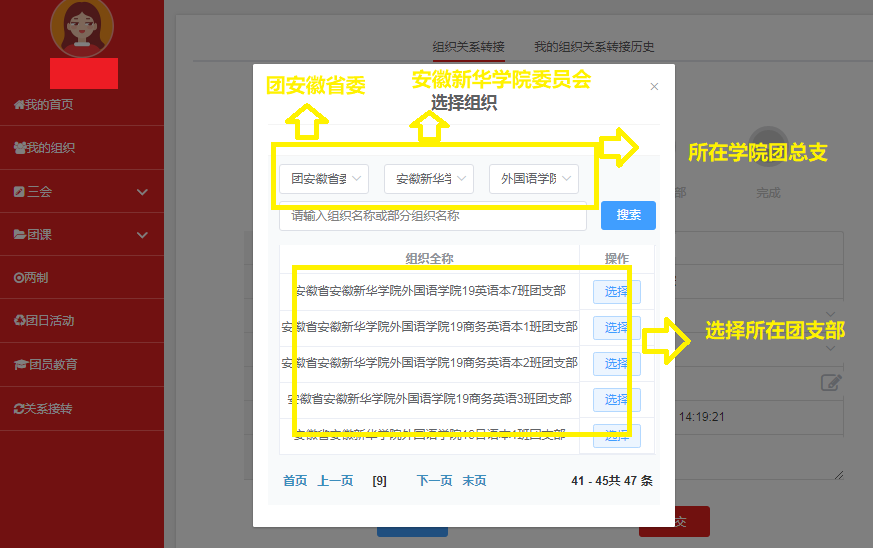 附件2：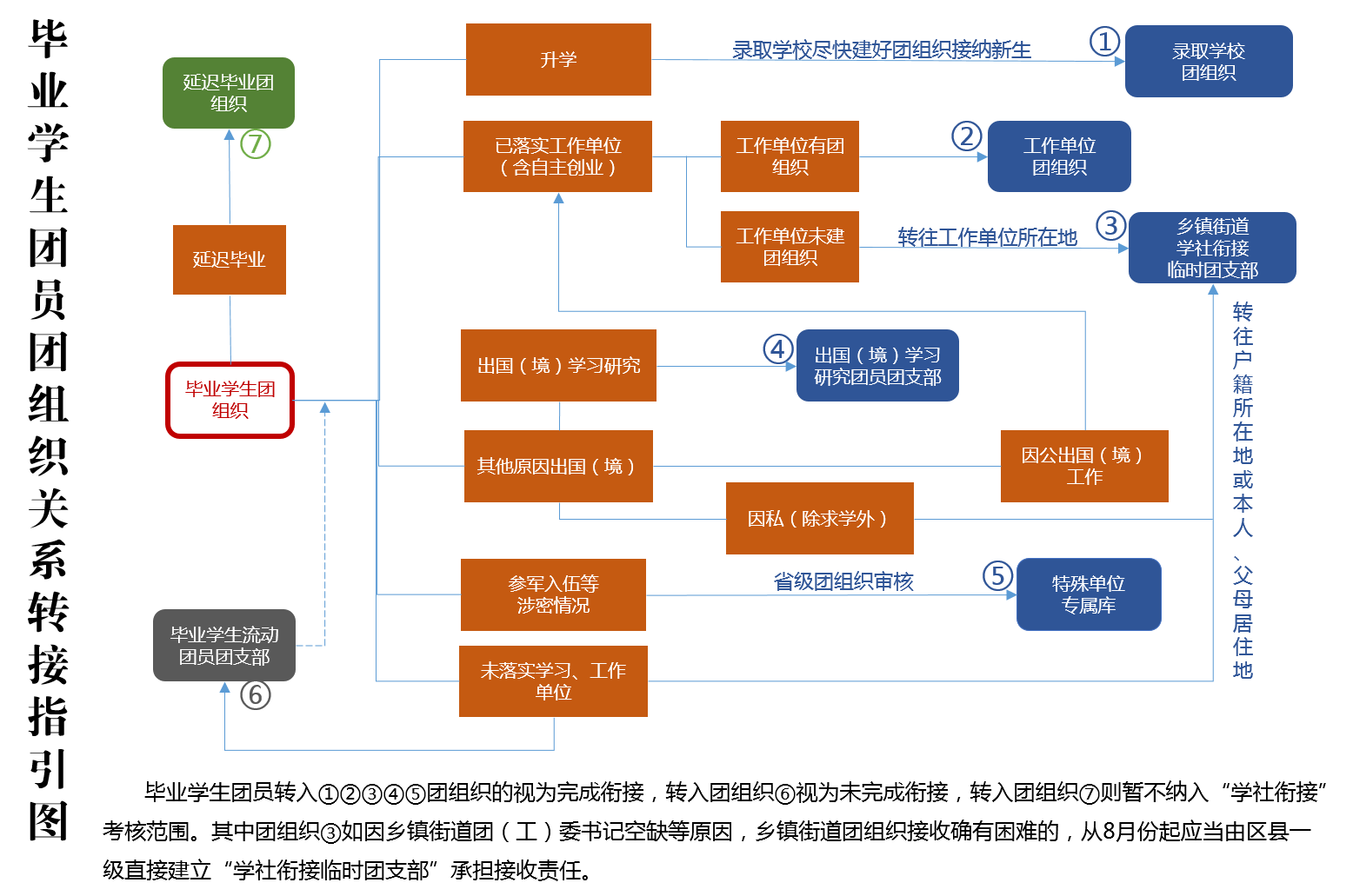 从“毕业生团组织”办理组织关系转接转出团员，即为“学社衔接”的组织关系转接。系统内“学社衔接”的组织关系转接共8种：升学，已落实工作单位（工作单位有团组织），已落实工作单位（工作单位无团组织），出国（因公出国／境），出国（境）学习研究，出国（因私出国／境），未就业，转往特殊单位团组织。管理员进入管理中心，点击“业务办理—组织关系转接办理”下方有“学社衔接”业务指引，必须严格按照业务指引要求转入正确的团组织。业务提交成功后，审批人可以通过“操作中心”查看审批收到的所有消息，也可以通过“组织关系转接审批”菜单进行审批。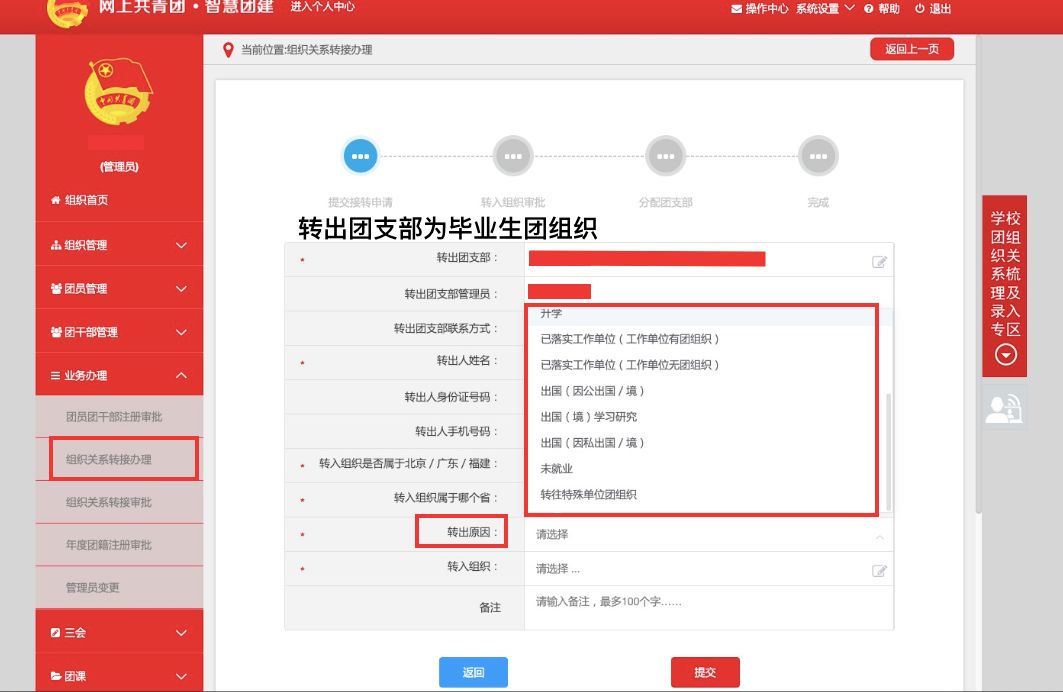 1. 转出团组织发起：（1）管理员登录系统进入管理中心，点击“业务办理-组织关系转接办理”菜单，点击“办理转出”。升学：选择转出团支部、转出人姓名、转入组织是否属于北京／广东／福建、转出原因（升学）、填写转入学校名称、转入学校所在地详细地址、转入组织。已落实工作单位（工作单位有团组织）：选择转出团支部、转出人姓名、转入组织是否属于北京／广东／福建、转出原因[已落实工作单位（工作单位有团组织）]、填写工作单位名称、工作单位所在地详细地址、转入组织。已落实工作单位（工作单位无团组织）：选择转出团支部、转出人姓名、转入组织是否属于北京／广东／福建、转出原因[已落实工作单位（工作单位无团组织）]、填写工作单位名称、工作单位所在地详细地址、转入组织。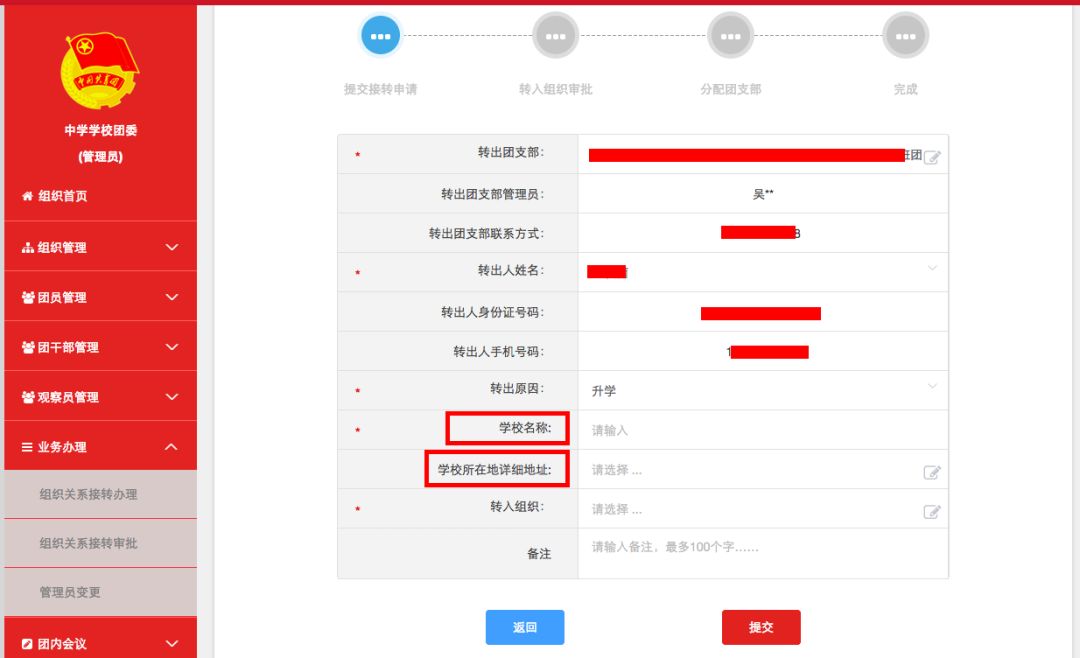 出国（因公出国／境）：选择转出团支部、转出人姓名、转入组织是否属于北京／广东／福建、转出原因[出国（因公出国／境）]、填写工作单位名称、工作单位所在地详细地址、转入组织。出国（境）学习研究：选择转出团支部、转出人姓名、转入组织是否属于北京／广东／福建、转出原因[出国（境）学习研究]、选择转入组织。出国（因私出国／境）：选择转出团支部、转出人姓名、转入组织是否属于北京／广东／福建、转出原因[出国（因私出国／境）]、填写户籍地或居住地详细地址、转入组织。未就业：选择转出团支部、转出人姓名、转入组织是否属于北京／广东／福建、转出原因（未就业）、户籍地或居住地详细地址、转入组织。参军入伍等涉密情况：选择转出团支部、转出人姓名、转入组织是否属于北京／广东／福建、转出原因（转往特殊单位团组织）。转往特殊单位团组织无需选择转入组织，业务提交后由省级团委管理员负责审批。（2）审批流程如果选择的转入组织为团支部，则该团支部或团支部直属上级管理员进行审批，同意后则转入该团支部，转接完成。如果选择的转入组织是团委／团工委／团总支，则该组织管理员在审批同意后会在“操作中心”再收到一条审批消息，将新转入的团员分配进适当的团支部，转接完成。2. 转入团组织发起：（1）管理员登录系统进入管理中心，点击“业务办理-组织关系转接办理”菜单，点击“办理转入”。升学：填写需转入的成员姓名、身份证号码，点击查询；选择转入原因（升学）、填写转入学校名称，转入学校所在地详细地址。已落实工作单位（工作单位有团组织）：填写需转入的成员姓名、身份证号码，点击查询；选择转入原因[已落实工作单位（工作单位有团组织）]、填写工作单位名称、工作单位所在地详细地址。已落实工作单位（工作单位无团组织）：填写需转入的成员姓名、身份证号码，点击查询；选择转入原因[已落实工作单位（工作单位无团组织）]、填写工作单位名称、工作单位所在地详细地址。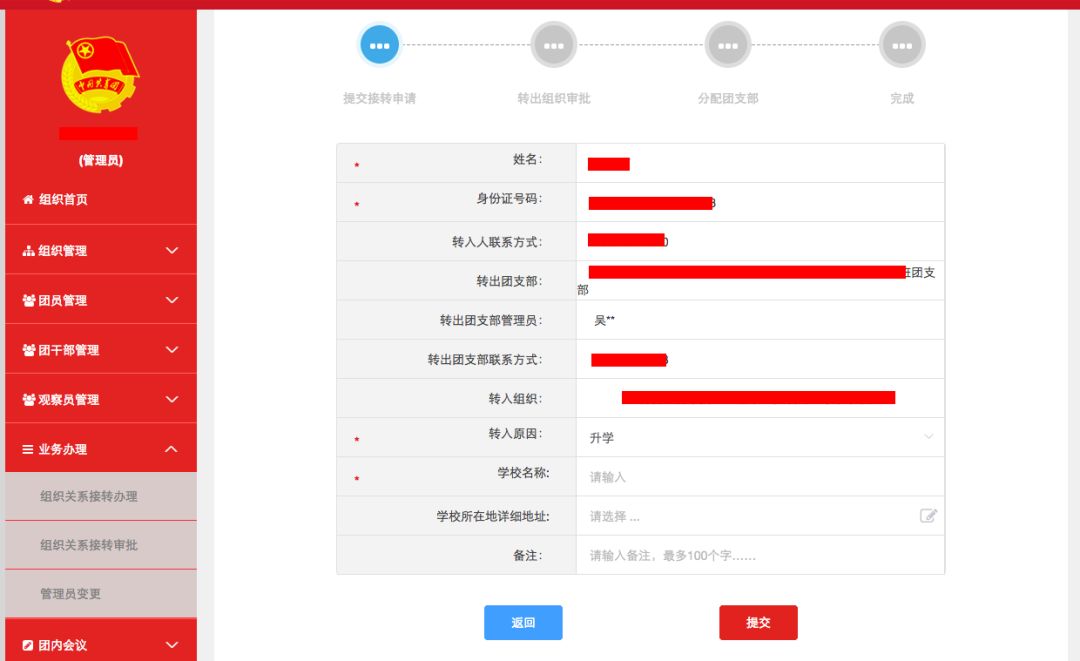 出国（因公出国／境）：填写需转入的成员姓名、身份证号码，点击查询；选择转入原因[出国（因公出国／境）]、填写工作单位名称、工作单位所在地详细地址。出国（境）学习研究：填写需转入的成员姓名、身份证号码，点击查询；选择转入原因[出国（境）学习研究]。出国（因私出国／境）：填写需转入的成员姓名、身份证号码，点击查询；选择转入原因[出国（因私出国／境）]、填写户籍地或居住地详细地址。未就业：填写需转入的成员姓名、身份证号码，点击查询；选择转入原因（未就业）、填写户籍地或居住地详细地址。（2）审批流程由转出组织（转接毕业生团员的原支部或支部直属上级）管理员审批。审批通过后，若转接发起方为团支部，则毕业生团员直接转入该团支部，转接成功。若转接发起方为团委／团工委／团总支，则该转出组织管理员需将新转入的团员分配进适当的团支部，转接完成。3. 团员个人发起：（1）团员登录系统进入个人中心，点击左侧“关系转接”菜单。升学：选择转入组织是否属于北京／广东／福建、转接原因（升学）、填写转入学校名称、转入学校所在地详细地址、转入组织。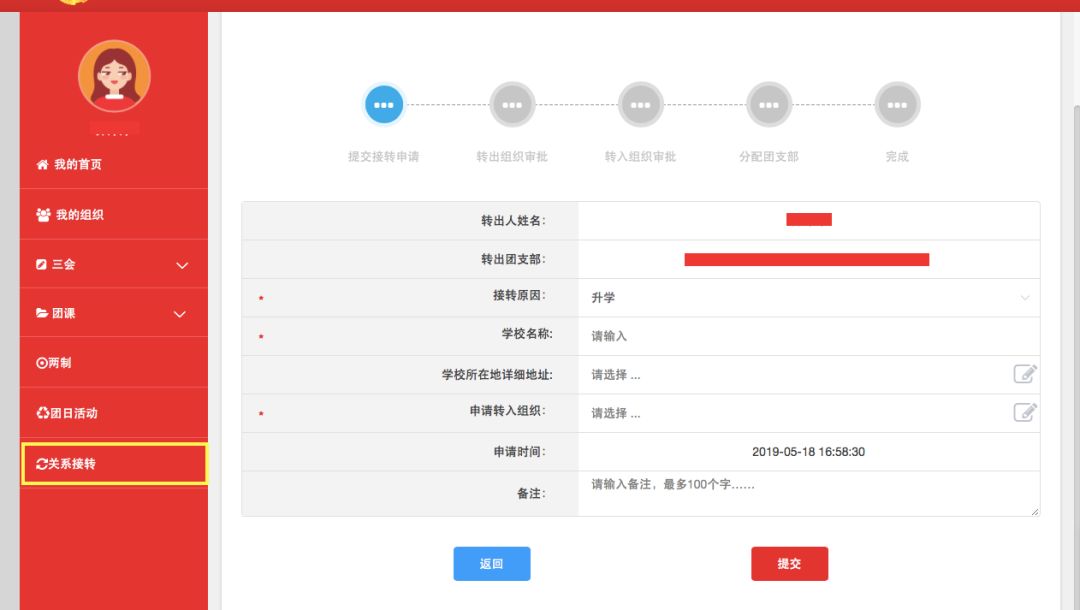 已落实工作单位（工作单位有团组织）：选择转入组织是否属于北京／广东／福建、转接原因[已落实工作单位（工作单位有团组织）]、填写工作单位名称、工作单位所在地详细地址、转入组织。已落实工作单位（工作单位无团组织）：选择转入组织是否属于北京／广东／福建、转接原因[已落实工作单位（工作单位无团组织）]、填写工作单位名称、工作单位所在地详细地址、转入组织。出国（因公出国／境）：选择转入组织是否属于北京／广东／福建、转接原因[出国（因公出国／境）]、填写工作单位名称、工作单位所在地详细地址、转入组织。出国（境）学习研究：选择转入组织是否属于北京／广东／福建、转接原因[出国（境）学习研究]、转入组织。出国（因私出国／境）：选择转入组织是否属于北京／广东／福建、转接原因[出国（因私出国／境）]、填写户籍地或居住地详细地址、转入组织。未就业：选择转入组织是否属于北京／广东／福建、转接原因（未就业）、填写户籍地或居住地详细地址、转入组织。参军入伍等涉密情况：选择转入组织是否属于北京／广东／福建、转接原因（转往特殊单位团组织）。转往特殊单位团组织无需选择转入组织，业务提交后由省级团委管理员负责审批。（2）审批流程由转出组织（团员原团支部或原团支部的直属上级）管理员审批。审批通过后进入下一个节点，由转入组织进行审批。如果选择的转入组织为团支部，则该团支部或团支部直属上级管理员进行审批，同意后则转入该支部，转接完成。如果选择的转入组织是团委／团工委／团总支，则该组织管理员在审批同意后会再收到一条审批消息，将新转入的团员分配进适当的团支部，转接完成。1. 各级团组织在接到团组织关系转入、转出申请后，应在15天内完成审核操作，如果有组织关系转接业务超过10天未审批，管理员登录系统后会收到提示；如15天内不完成操作，系统将默认当前节点审核通过，但是分配团支部需要自行操作，未分配团支部仍然视为业务未完成。2. 组织关系转接业务，管理员发起办理转出以及团员个人发起关系转接时，需要选择“转入组织（新组织）是否属于北京／广东／福建”，如果属于则选择“是”，再选择属于三者中的具体哪一个省（市），最后在选择“转入组织”时将只显示该省（市）的数据。如果转入的组织不属于北京／广东／福建，则“转入组织（新组织）是否属于北京／广东／福建”选择“否”即可，最后在选择“转入组织”时可以搜索到全团（除北京／广东／福建）的组织名称。